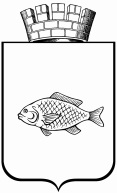 АДМИНИСТРАЦИЯ ГОРОДА ИШИМАДЕПАРТАМЕНТ ПО СОЦИАЛЬНЫМ ВОПРОСАМПРИКАЗ22 мая 2023                                                                                               № 391-одВо исполнение Постановления администрации города Ишима от 25.05.2015 №450, в целях выявления и поддержки молодых талантов в различных областях знаний и творческой деятельности,ПРИКАЗЫВАЮ:Провести в период 26.05-05.06.2023 муниципальный этап конкурса «Лучший выпускник года общеобразовательной организации города Ишима».Утвердить состав членов комиссии муниципального этапа конкурса «Лучший выпускник года общеобразовательной организации города Ишима»:Председатель: Агафонова Светлана Николаевна, директор МКУ «Ишимский городской методический центр».Секретарь: Рогачёва Татьяна Юрьевна, ведущий специалист по общему образованию и инновационной работе МКУ «Ишимский городской методический центр».Члены комиссии: - Баженов Сергей Витальевич, заместитель директора департамента по социальным вопросам (спорт и дополнительное образование);- Попкова Светлана Павловна, заместитель директора департамента по социальным вопросам (культура);- Филиппова Юлия Николаевна, исполняющая обязанности директора МАУ «Ишимский городской молодёжный «Центр развития».Руководителям МАОУ СОШ № 1,2,4,5,7,8,12,31, ИГОЛ, ОЧУ ИПГ:организовать в срок до 25 мая 2023 года проведение школьного этапа конкурса «Лучший выпускник года общеобразовательной организации города Ишима»;предоставить в срок 30-31.05.2023 в каб. №32 МКУ «Ишимский городской методический центр» документы победителя школьного этапа конкурса «Лучший выпускник года общеобразовательной организации города Ишима» для участия в муниципальном этапе конкурса.Комиссии в срок до 05.06.2023:проанализировать предоставленные документы победителей школьного этапа Конкурса;определить победителя Конкурса;подготовить соответствующую документацию: протокол, приказ о награждении победителя конкурса «Лучший выпускник года общеобразовательной организации города Ишима».Контроль за исполнением приказа возложить на директора МКУ «Ишимский городской методический центр» Агафонову Светлану Николаевну.Директор департамента                                                               С.А. ВакаринаО проведении конкурса «Лучший выпускник года общеобразовательной организации города Ишима»